Ch. 18: Gene Regulation – Part 2How Gene Expression Regulated by Eukaryotes?Key Point: Gene Expression in Eukaryotes is Regulated at _______________________________.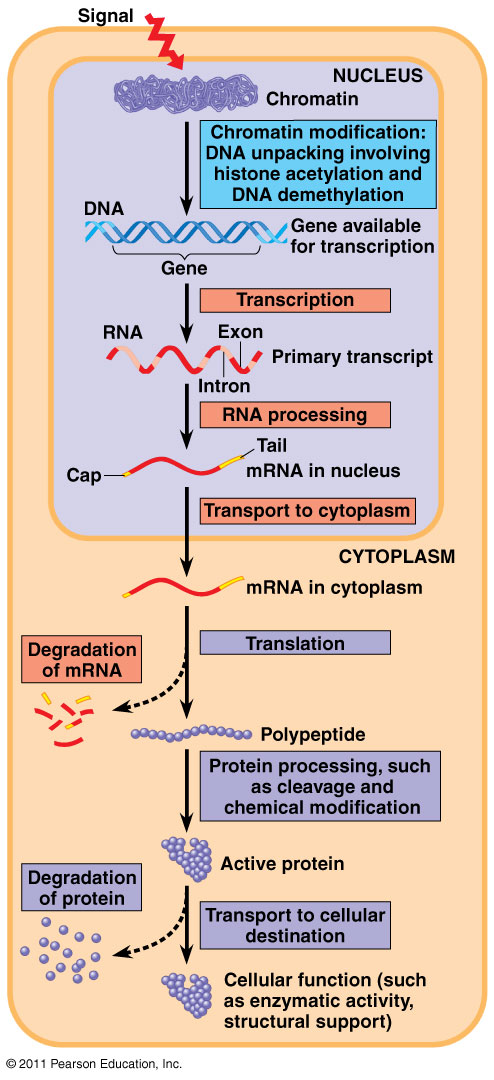 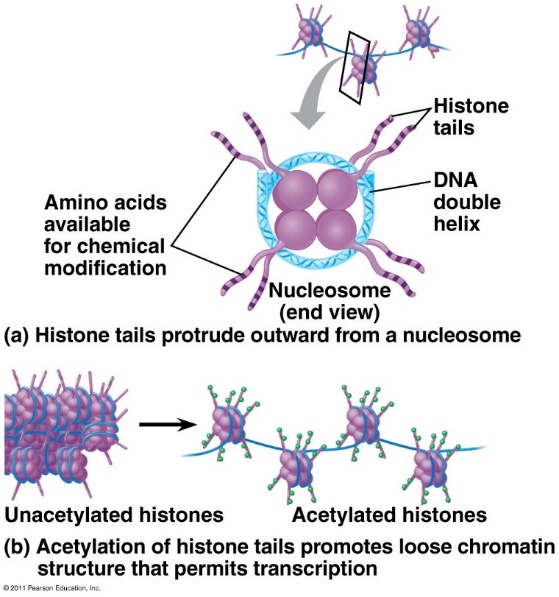 vEmbryonic Development of Multicellular OrganismsCELL DIVISION: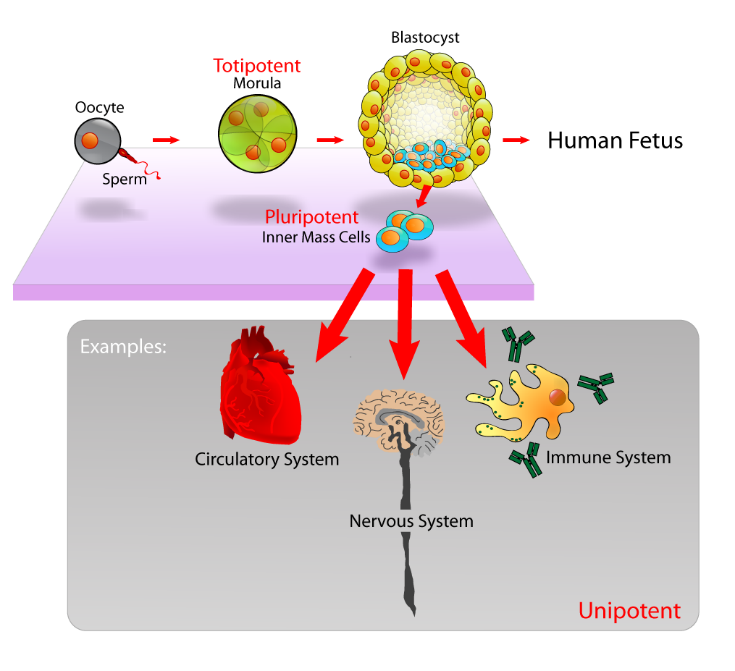 CELL DIFFERENTIATION:MORPHOGENESIS:DETERMINATION:Cytoplasmic Determinants: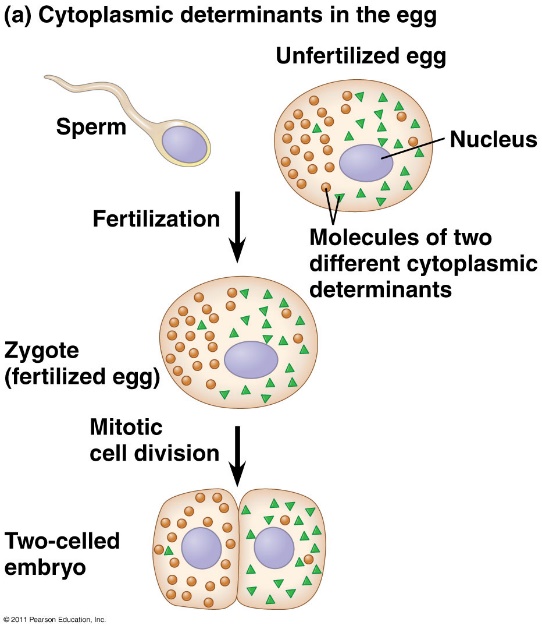 Cell to Cell Signals:Induction:PATTERN FORMATION: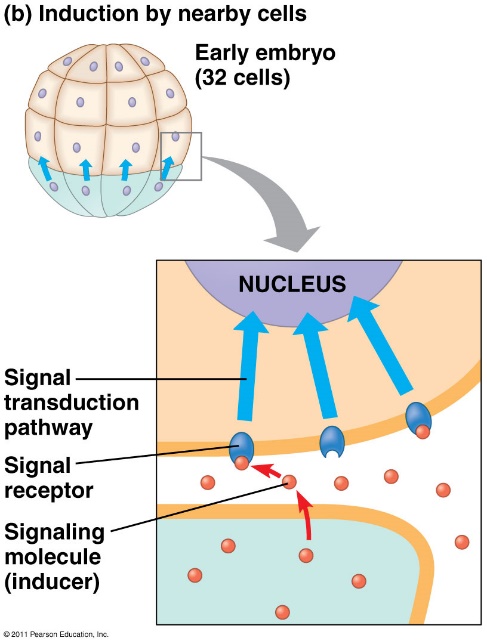 MORPHOGENS:HOMEOTIC GENES:Cancer results from genetic changes that affect cell cycle control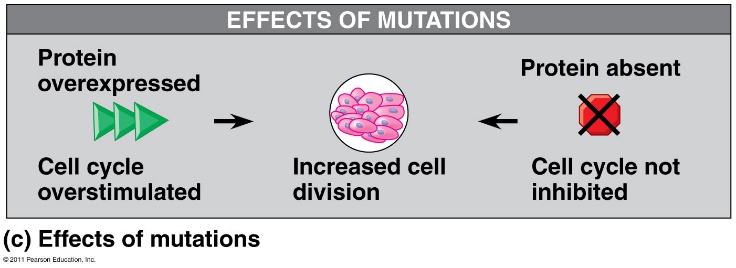 PROTO-ONCOGENE = ONCOGENE: TUMOR-SUPPRESSOR GENE = Genes involved in cancer:Ras gene:P53 gene: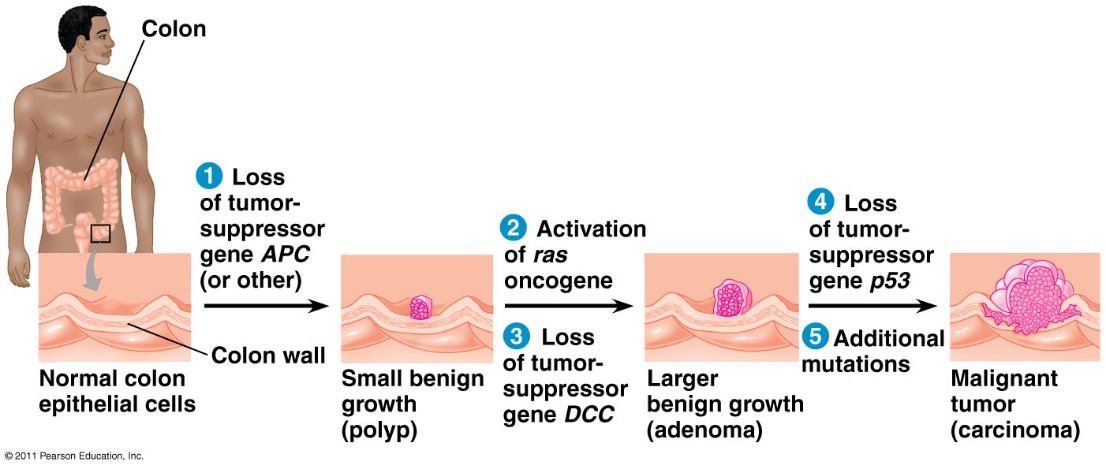 How/why can different cells in the same organism have different functions?What is Epigenetic InheritanceModifications on chromatin can be Unlike DNA mutations, these changes to chromatin Explains differences between ___________________________________Eg. DNA methylation (gene silencing), histone acetylation, X chromosome inactivation, heterochromatin (silent chromatin)